Write the name of a woman that you would like to see in one of our worksheets this month for women’s history month.   ____________________________Assume that one mole of carbon atoms has a mass of 12.01 g.      What would be the mass of 55.55 moles of carbon atoms? How many carbon atoms  are there in  0.00000004440 moles of carbon atoms?How many moles  are there 560000000000000000000   carbon atoms?Use your periodic table to find the molecular weight of C2H6.Use your periodic table to find the molecular weight of CaCO3Write a  balanced equation for each of the following chemical reactions.  Write the phases (solid, liquid, etc)When HCl is added to solid sodium carbonate, the contents of the test tube immediately starts bubbling and gets warm. Carbon dioxide gas, water vapor and dissolved sodium chloride are formed.Iron burns in air to form a black solid, iron (III) oxide.Grams, moles.CλeMis+ry: http://genest.weebly.com     Stop in for help every day at lunch and Tues &Thurs after school!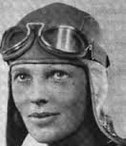 Name_____________Period_____________gramsmolesatomsmolesFor NH3…For NH3…For NH3…How would you draw one molecule?According to the periodic table, what is the mass of a mole of this molecule?Find the mass of 4.05 moles of this molecule.For H2O2For H2O2For H2O2How would you draw one molecule?According to the periodic table, what is the mass of a mole of this molecule?Find the mass of 1,003,000 molecules of this substance.For pure, liquid bromine at room temperatureFor pure, liquid bromine at room temperatureFor pure, liquid bromine at room temperatureHow would you draw one molecule?According to the periodic table, what is the mass of a mole of this molecule?Find the mass of 56.9 moles of this molecule.